Vážení spoluobčané, SDH Libníkovice za podpory obce Libníkovice pořádáÚklid v katastru obce Libníkovice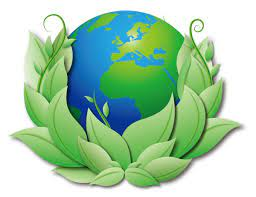 Kdy? Od pátku 22. 3. 2024 do neděle 24. 3. 2024, čas je na Vás, jiný termín je možný po domluvě.Kde? Na konkrétní trase se domluvíme podle Vašich možností, trasy jsou různě dlouhé.Co Vás čeká? Každá skupina, či jednotlivec, si na níže uvedeném kontaktu domluví libovolný čas, kdy vyrazí pomoct přírodě a udělat si obec a její okolí čistší. Na předem určené trase budete sbírat odpadky do obdržených pytlů a kbelíků, které po skončení akce odevzdáte určené osobě. Ta se postará o jejich ekologickou likvidaci.Co je potřeba? Pokud máte chuť pomoci životnímu prostředí a zlepšit prostředí v obci, neváhejte a nejpozději do pátku 22. 3. 2024 se ozvěte na níže uvedený e-mail, následně Vám budou zaslány všechny potřebné informace.Kontakt: aja.chuda@seznam.cz, tel. 730 904 300Těšíme se na Vaši spolupráci! 😊